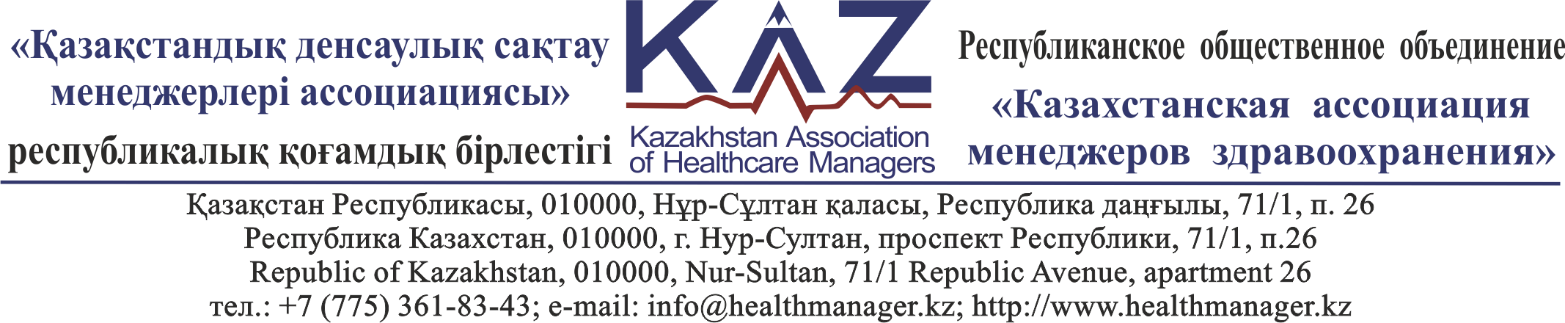 Шығ.№8, «8» маусым, 2021 жылЖергілікті атқарушы органдардыңың Қоғамдық денсаулық сақтау басқармаларына,Медициналық ұйымдардың және денсаулық сақтау ұйымдарының басшыларынаҚұрметті басшы!Сізді «Қазақстандық денсаулық сақтау менеджерлері ассоциациясы» республикалық қоғамдық бірлестігі (бұдан әрі – Ассоциация) деп аталатын денсаулық сақтау саласының басшылары мен ұйымдастырушыларына арналған Қазақстандағы алғашқы кәсіби қауымдастыққа кіруге шақырамыз.Біздің миссиямыз, яғни бас міндетіміз – денсаулық сақтау саласындағы басшылар үшін көшбасшылық пен инновациялардың қайнар көзі болу.Ассоциация 2017 жылы құрылды және 2021 жылдың 26 қаңтарында ҚР Әділет Вице-министрі А.Омарғалиевтің шешімімен республикалық ұйым мәртебесіне ие болды.Денсаулық сақтау министрлігі денсаулық сақтау саласындағы менеджерді сертификаттау ережесі әзірлеп, бекіткеенін есіңізге саламыз (ҚР Денсаулық сақтау министрінің 2020 ж. 11 желтоқсандағы № ҚР ДСМ-254/2020 бұйрығын қараңыз).Осы ережеге сәйкес, биылғы жылдың шілде айынан бастап Қазақстанда денсаулық сақтау менеджерлерін ерікті сертификаттауды енгізу көзделген. Мемлекеттік медициналық ұйымның бірінші басшысы қызметін атқару үшін сізде денсаулық сақтау менеджері сертификаты болуы керек. Біздің Ассоциация Қазақстан Республикасының нормативтік құқықтық құжаттарына сәйкес денсаулық сақтау менеджері ретінде сертификаттауға жататын мемлекеттік медициналық ұйымдарды қазір не басқарып отырған немесе үміткер болып табылатын бірінші басшыларға сертификат алуға көмектесу үшін дайын. Ассоциация медициналық ұйымдардың барлық басшылары үшін кәсіби қолдау көзі болып табылатынын еске саламыз. Демек, мемлекеттік немесе жеке меншік секторға бөлмей, барлық кәсіби мамандарды қолдаймыз. Ассоциациямыз ҚР Денсаулық сақтау министрінің 2020 жылғы 21 желтоқсандағы № ҚР ДСМ-299/2020 бұйрығымен бекітілген талаптарға сәйкес Денсаулық сақтау министрлігінде аккредиттелуге үміткер, және біз 2020 жылы орындалған Тұңғыш Президент Қорының «El Umiti» жобасы шеңберінде осындай қызметті атқаруға дайындықтан өттік.Тұңғыш Президент Қоры жүзеге асырған жоба «денсаулық сақтау менеджерлерін даярлау бағдарламасы» деп аталды және оның орындалуын ҚР Премьер-министрі Асқар Мамин қадағалады. ҚР Денсаулық сақтау министрлігінің денсаулық сақтау саласындағы жобалар бойынша есебін тыңдау барысында Асқар Мамин COVID-19 пандемиясы кезінде өте маңызды болған жоғары білікті бас дәрігерлерді – яғни денсаулық сақтау менеджерлерін  қолдаудың маңыздылығын атап өтті. 2020 жылғы 25 қарашада өткен ҚР Премьер-Министрінің есептік кездесуінде біздің Ассоциацияның қатысуымен денсаулық сақтаудың кәсіби менеджерлерін дамыту қажеттілігін Қазақстан Республикасы Президентінің көмекшісі – Қауіпсіздік Кеңесінің хатшысы Әсет Исекешев те қолдады.Біздің Ассоциация денсаулық сақтау саласының көшбасшылары мен ұйымдастырушыларына қолдау көрсету бойынша белсенді жұмыс істеп келе жатыр. Мысалы, келесі іс-шараларды атап өтуге болады:біз денсаулық сақтау менеджерлерінің біліктілік моделін жасап мақұлдадық. Бұл біліктілік моделі – денсаулық сақтау менеджерлерін даярлау мен қайта даярлаудың негізі болады;екі аптада сайын денсаулық сақтаудағы көшбасшылық атты вебинарлар сериясы өткізіліп жатыр;Денсаулық сақтау министрлігінің біліктілік деңгейлерін тағайындау жайлы пилоттық шеңберінде біз бағалау үшін емтихан материалдарын әзірледік және бағалау ұйымына ұсындық;2021 жылы 23 маусымда сағат 11:00-де онлайн-трансляциямен қоса Нұр-Сұлтан қаласында Қауымдастық қызметінің ресми түрде ашылуы жоспарланып отыр;2021 жылы 1 қазанда Алматы қаласында денсаулық сақтау менеджерлерінің бірінші халықаралық конференциясын өткізуді көздеп отырмыз.Біз денсаулық сақтауды ұйымдастырушыларды, медициналық ұйымдардың басшыларын Қазақстандық денсаулық сақтау менеджерлері қауымдастығының мүшесі болуға шақырамыз және мықты кәсіби қоғамдастыққа қосылуды ұсынамыз. 20 маусымға дейін мүшелер қатарына қосылсаңыз, сіздің мүшелік сертификатыңыз ресми ашылу шарамызда салтанатты түрде ұсынылады және онлайн трансляция біткен соң, сіздің мекен-жайыңызға жіберіледі. Толығырақ ақпарат қосымшаларда берілген.Құрметпен, Атқарушы директор                     Айнұр Айыпханова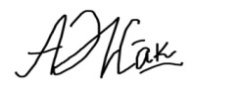 Қосымша 1Ассоциацияға кірудің Сіз үшін пайдасы:Басшылар үшін үздіксіз кәсіби дамуДенсаулық сақтау менеджерлерінің ұлттық тізіліміне қатысуСертификаттау бойынша жеке кеңес алу; сертификаттауға дайындық; сіздің дайындығыңызды растау қызметін алуАссоциациядан ұсыным хат алу және саладағы басшылық лауазымдар туралы бос жұмыс орындары туралы мәлімет алуСіздің құзыреттіліктеріңізді бағалау және даму жолдарын диагностикалауТәлімгерлік және нетворкинг арқылы көшбасшылықты дамыту. Сіз кәсіби әріптестер қауымдастығына қосыласызДенсаулық сақтау менеджерлерінің жыл сайынғы конгресіне қатысу мүмкіндігі және жыл бойы кәсіби ақпарат алуАссоциация мүшесінің іскерлік беделіне нұқсан келтіретін инцидент немесе процесс барысында Ассоциация мүшесінің құқықтары бұзылған жағдайда оны қолдау Жылдық мүшелік жарна мөлшері:«Топ-менеджер» толық құқылы мүше үшін: 41 000 теңге (~14 АЕК).«Денсаулық сақтау менеджері» толық құқылы мүше үшін: 20 500 теңге (~7 АЕК);«Жанама мүше» үшін (біліктілік талаптары жоқ, қызмет пакеті шектеулі) 9000 теңге (~ 3 АЕК).Ассоциация реквизиттері:“Қазақстандық денсаулық сақтау менеджерлері ассоциациясы” республикалық қоғамдық бірлестігі Ресми адресі: Республика даң., 71/1 - 26Нұр-Сұлтан қ, Қазақстан, Индекс: 010000БИН 170540026679АО Forte Bank Ағымдағы шот: KZ9596503F0010012561SWIFT код: IRTYKZKA Банк БИН-і: 990841000632Төлем мақсаты коды: 859Кбе:   17Мүшелікке кіру туралыӨТІНІШАты-жөні  ___________________________________________________________ЖСН   _________________________Туған күні, айы, жылы __________________Байланыс телефоны   _______________Эл.пошта ______________1. Жоғары / кәсіптік-техникалық білім: Оқу орны №1 _________ Дәрежесі/диплом түрі ___________          Мамандық ___________Оқу орны №2 _________ Дәрежесі/диплом түрі ___________          Мамандық ___________Оқу орны №3 _________ Дәрежесі/диплом түрі ___________          Мамандық ___________ мен студентпін2. Денсаулық сақтаудағы жұмыс тәжірибесі: ___ жыл, егер 1 жылдан кем болса, ___ ай3. Денсаулық сақтау ұйымында бірінші басшы, басшы орынбасары деңгейіндегі басшылық лауазымда жұмыс тәжірибесі:  болмады      ия, қазір істеймін     ия, осыдан бұрын болды4. Қазіргі жұмыс орны:  ұйым аты ______________________________________________ лауазым __________________________________                 елді мекен ________________Мені «Қазақстандық денсаулық сақтау менеджерлері ассоциациясы» республикалық қоғамдық бірлестігінің (Бірлестік) келесі мүшелік мәртебесіне қабылдауды сұраймын: «Топ-менеджер» толық құқылы мүше  «Денсаулық сақтау менеджері» толық құқылы мүше  Жанама мүше – денсаулық сақтау менеджментіне қызығушылықМен «Қазақстандық денсаулық сақтау менеджерлері ассоциациясы» республикалық қоғамдық бірлестігінің жарғысымен және мүшелікке кіру қағидаларымен таныстым, олардың мазмұнын түсінемін және олардың шарттарын қабылдаймын. Мен Бірлестік мүшесіне қойылатын талаптарды орындауға міндеттенемін және мүшелік шеңберіндегі жауапкершілікті түсінемін.Қолы немесе аты-жөнінің басты әріптері ____________Толтырған күні, айы, жылы ________________ Қосымша: жұмыс орнынан анықтама немесе бұйрық көшірмесін; резюме; диплом көшірмелерін info@healthmanager.kz эл.потшасына жіберіңізҚосымша 2Ассоциация хатшылығының байланыс ақпараты:Хатшылық эл.поштасы: info@healthmanager.kzАссоциация веб-сайты: https://healthmanager.kz/ Айнур Айыпханова, Атқарушы директор, ұялы т. +7 702 337 1657Бізге жазылыңыз және жаңалықтар туралы біліп отырыңыз:Facebook: Казахстанская Ассоциация Менеджеров ЗдравоохраненияInstagram: health_manager.kzсілтемесі: https://www.instagram.com/health_manager.kz/?fbclid=IwAR0Oq0ux77_ONDffgt_23hDSHcC6VrWbtew0YbpQXAD6B4_bnPqMjuWG__8 